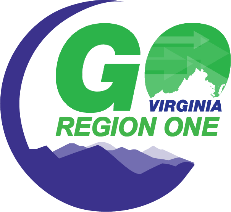 Template 1: GO Virginia Region One Milestones and DeliverablesAdditional rows may be added as needed. Milestones and DeliverablesMilestones and DeliverablesMilestones and DeliverablesMilestonesDeliverablesAnticipated Completion Date